                            Knowledge Organiser 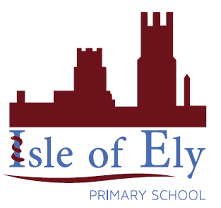                     Year 2 - Autumn Term B                       Science – Living things in their environment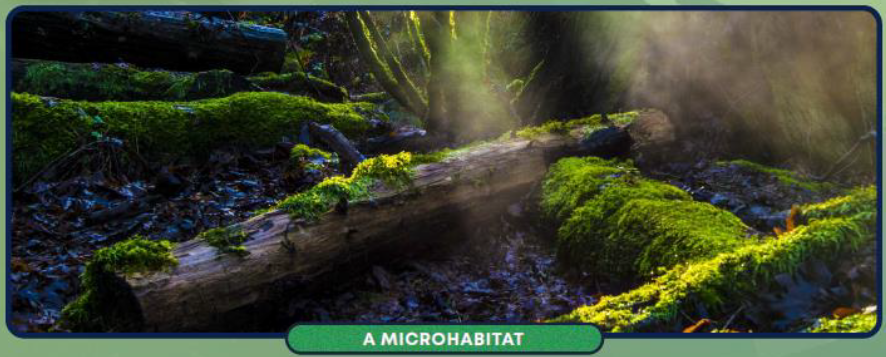 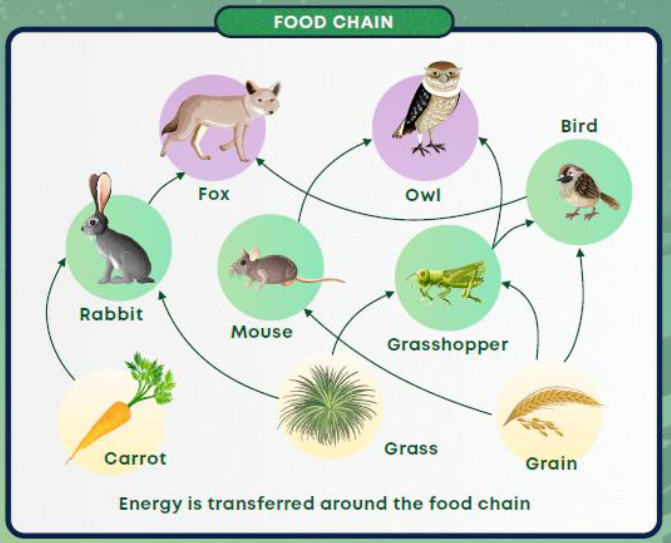 Vocabulary Vocabulary AdaptationMany plants and animals have adapted so that they can survive in a particular habitat.AliveA plant or animal that is alive moves, grows and reproduces.ConsumerA consumer is a plant or animal that eats another plant or animal.DeadSomething that was living but is no longer aliveFood chainA food chain is a diagram which shows us how animals are linked by what they eat and what eats them.HabitatA place where plants or animals liveMicrohabitatA very small part of a bigger habitat, e.g. woodlice living under stones in a garden.ProducerPlants are called producers because they produce their own food. Food chains start with a producer.